Anhang 13VernetzungWir streben danach, im Umgang mit sexualisierter Gewalt eine enge Zusammenarbeit, sowohl innerhalb unserer Strukturen, als auch mit externen Kooperationspartner*innen, Einrichtungen und Fachberatungsstellen zu etablieren. Wir sind der Überzeugung, dass dieser Austausch uns folgende Chancen bietet:unsere Fachlichkeit in diesem Bereich zu vertiefen,unsere Handlungssicherheit durch gegenseitigen Austausch zu erhöhen,durch neue Perspektiven von außen wertvolles Feedback zu erhalten, das uns hilft, unsere präventiven Maßnahmen zu verbessern.Konkret heißt das für uns:Für einen inhaltlichen Austausch, den wir regelmäßig durchführen wollen, sind wir mit folgenden Gemeinden/Einrichtungen im Gespräch: _____________________ (z.B. Nachbargemeinde, Diakonie).Wir recherchieren, ob es in unserer Region bereits bestehende Austauschnetzwerke gibt, in die wir uns einbringen können.In unserem Einzugsgebiet gibt es die Fachberatungsstelle ________________. Mit ihr haben wir vereinbart, dass wir sie als Beratungskontakt in unser Schutzkonzept aufnehmen.Wir haben besprochen, dass diese Fachberatungsstelle uns nach der Fertigstellung unseres Schutzkonzeptes eine Rückmeldung dazu geben wird.Innerhalb unserer eigenen Strukturen planen wir das Thema Umgang mit sexualisierter Gewalt bei folgenden Gelegenheiten zu thematisieren: ____________________ (z.B. Kirchenvorstand, Mitarbeitendenkreis, Dekanatssynode). Wichtiger Hinweis: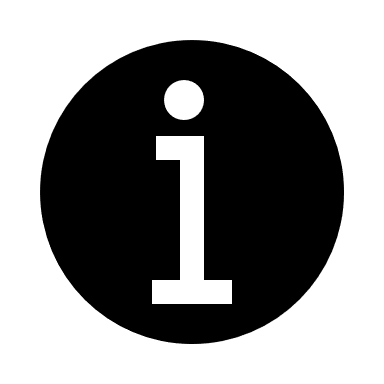 Bei diesem Text handelt es sich um einen Beispieltext. Viele Formulierungen sind als Empfehlungen oder Anregungen zu verstehen. Der Text muss individuell auf die Rahmenbedingungen der eigenen Kirchengemeinde (Dekanatsbezirk, Einrichtung) angepasst werden. Dabei ist darauf zu achten, dass nicht eine unrealistische Maximalforderung beschrieben wird, sondern alltagstaugliche Regelungen, die zu Ihren Bedingungen vor Ort passen.